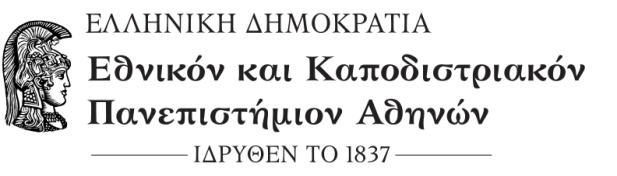 ΑΙΤΗΣΗΥΠΟΒΟΛΗΣ ΥΠΟΨΗΦΙΟΤΗΤΑΣ ΓΙΑ ΕΙΣΑΓΩΓΗ ΣΤΟ ΠΡΟΓΡΑΜΜΑ ΜΕΤΑΠΤΥΧΙΑΚΩΝ ΣΠΟΥΔΩΝ ΤΟΥ ΤΜΗΜΑΤΟΣ ΒΙΟΛΟΓΙΑΣ ΓΙΑ ΤΗΝ ΧΟΡΗΓΗΣΗ ΔΙΠΛΩΜΑΤΟΣ  ΜΕΤΑΠΤΥΧΙΑΚΩΝ ΣΠΟΥΔΩΝ (Δ.Μ.Σ.) ΜΕ ΤΙΤΛΟ: “ΒΙΟΠΛΗΡΟΦΟΡΙΚΗ-ΥΠΟΛΟΓΙΣΤΙΚΗ ΒΙΟΛΟΓΙΑ”1. ΠΡΟΣΩΠΙΚΑ ΣΤΟΙΧΕΙΑ (Συμπληρώνονται με κεφαλαία)ΕπώνυμοΌνομαΌνομα πατέραΗμερομηνία γέννησης				Τόπος γέννησηςΑριθμός ταυτότητας					Αριθμός διαβατηρίουΔιεύθυνση μόνιμης κατοικίας:Οδός										ΑριθμόςΠόλη/ Τόπος								Τ.Κ.ΧώραΔιεύθυνση επικοινωνίας / διαμονής:Οδός										ΑριθμόςΠόλη / Τόπος								Τ.Κ. Τηλέφωνα:……………………….			                                email: …………………………2. ΠΡΟΠΤΥΧΙΑΚΕΣ ΣΠΟΥΔΕΣ(Αν το πτυχίο είναι από Α.Ε.Ι. αλλοδαπής να συνυποβληθεί πιστοποιητικό αναγνώρισης από Δ.Ο.Α.Τ.Α.Π. αν υπάρχει)3. ΔΙΠΛΩΜΑΤΙΚΗ ΕΡΓΑΣΙΑ4. ΜΕΤΑΠΤΥΧΙΑΚΕΣ ΣΠΟΥΔΕΣ (αν υπάρχουν)5. ΕΡΕΥΝΗΤΙΚΗ / ΕΠΑΓΓΕΛΜΑΤΙΚΗ ΔΡΑΣΤΗΡΙΟΤΗΤΑ(μετά τη λήψη του βασικού πτυχίου)6. ΠΑΡΟΥΣΑ ΑΠΑΣΧΟΛΗΣΗ   α .Διάρκειαβ. Προοπτικές7. ΞΕΝΕΣ ΓΛΩΣΣΕΣ				ΤΙΤΛΟΣ / ΕΠΙΠΕΔΟ							(π.χ. Lower, Proficiency, Certificat, Β2,C1 κ.λ.π. )α. ……………………………………		.………………………………β. ……………………………………		.……………………………….γ. ……………………………………                    ………………………………..8. ΣΥΣΤΑΤΙΚΕΣ ΕΠΙΣΤΟΛΕΣ  1. ……………………………………………………………2. ……………………………………………………………3. ..……………………………………………………………9. ΠΡΟΣΘΕΤΕΣ ΠΛΗΡΟΦΟΡΙΕΣΑ. Έχετε υποβάλει αίτηση για μεταπτυχιακές σπουδές σε άλλα Τμήματα Α.Ε.Ι.;    Αν ναι, παρακαλούμε να τα καταγράψετε.Β. Έχετε υποβάλει αίτηση για μεταπτυχιακές σπουδές στο Τμήμα Βιολογίας; Αν ναι, παρακαλούμε σημειώστε το έτος:…………………………………Γ. Ποιος θα χρηματοδοτήσει τις σπουδές σας;(π.χ. υποτροφία, ερευνητικό πρόγραμμα, εργοδότης, οικογένειά σας)Δ. Αναφέρατε τα επαγγελματικά σχέδια και τους στόχους σαςΕ. Συμπληρώστε ότι άλλο θεωρείτε χρήσιμο για την επιλογή σας.Ημερομηνία:                           						ΥπογραφήΥΠΟΧΡΕΩΤΙΚΑ ΣΥΝΗΜΜΕΝΑ1. Αίτηση Συμμετοχής 2. Βιογραφικό σημείωμα 3. Επικυρωμένο Αντίγραφο πτυχίου ή βεβαίωση περάτωσης σπουδώνΟι αιτούντες με τίτλο σπουδών από ιδρύματα της αλλοδαπής πρέπει να προσκομίσουν πιστοποιητικό αντιστοιχίας και ισοτιμίας από τον ΔΟΑΤΑΠ, σύμφωνα με το άρ.34, παρ. 7 του Ν. 4485/2017. 4. Δύο συστατικές επιστολές5. Αναλυτική βαθμολογία προπτυχιακών σπουδών6. Αντίγραφο Διπλωματικής Εργασίας (εφόσον έχει πραγματοποιηθεί)7. Τεκμηρίωση επαρκούς γνώσης Αγγλικής ή περισσότερων Ξένων Γλωσσών, (άριστη Γ2/C2, πολύ καλή Γ1/C1, καλή B2 ή μέτρια Β1)8.Αποδεικτικά επαγγελματικής ή ερευνητικής δραστηριότητας, προαιρετικά9. Φωτοτυπία αστυνομικής ταυτότητας (δύο όψεων) 10. Δύο (2) φωτογραφίες.ΣΗΜΕΙΩΣΗ: Η ΑΙΤΗΣΗ ΘΑ ΠΡΕΠΕΙ ΝΑ ΚΑΤΑΤΕΘΕΙ ΣΤΗ ΓΡΑΜΜΑΤΕΙΑ ΤΟΥ ΤΜΗΜΑΤΟΣ ΒΙΟΛΟΓΙΑΣ,  ΜΑΖΙ ΜΕ ΤΑ ΑΠΑΡΑΙΤΗΤΑ ΔΙΚΑΙΟΛΟΓΗΤΙΚΑ ΜΕΧΡΙ ΤΙΣ09 ΟΚΤΩΒΡΙΟΥ 2019ήΑ.Ε.Ι. / Τ.Ε.Ι.ΤΜΗΜΑΔΙΑΡΚΕΙΑ      ΣΠΟΥΔΩΝΔΙΑΡΚΕΙΑ      ΣΠΟΥΔΩΝΒΑΘΜΟΣΕΙΣΑΓΩΓΗΜΗΝΑΣ / ΕΤΟΣΑΠΟΦΟΙΤΗΣΗΜΗΝΑΣ / ΕΤΟΣΠΤΥΧΙΟΥα.            /              /β.            /          /              Α.Ε.Ι / Τ.Ε.Ι.ΤΙΤΛΟΣΔΙΠΛΩΜΑΤΙΚΗΣ ΕΡΓΑΣΙΑΣΕΠΙΒΛΕΠΩΝΑ.Ε.Ι./ Τ.Ε.Ι.ΤΙΤΛΟΣΜΕΤΑΠΤΥΧΙΑΚΟΥΔΙΑΡΚΕΙΑΣΠΟΥΔΩΝΒΑΘΜΟΣ ΠΤΥΧΙΟΥα.β.γ.α.β.γ.